The 100 Club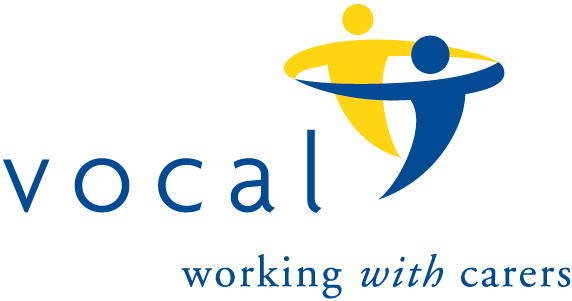 Prize Draw number  Results for  draw.NameWinning Number1st PrizeGwen Wightman582nd PrizeCharles Dennis563rd PrizeEleanor Murray134th PrizeJill Whitfield145th PrizeArnot McDonald206th PrizeElizabeth McKibben17